Chester Public LibraryBoard of Trustees MeetingTuesday November 16, 2021, 6:30 pmAgenda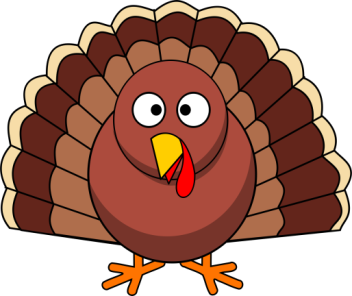 Call to OrderAttendanceReview and Approval of agendaSecretary's ReportDirector’s ReportDonations and ContributionsTreasurer’s ReportApproval of Expenditures and Incoming ChecksMonthly StatisticsOld Business: Donor treeNew Business: Permission to close library at 6pm on 12/13 for Staff Christmas Party2022 Holiday CalendarStaff Christmas BonusesPlan next month’s agendaNext Meeting:  January 18, 2022 at 6:30 pmAdjourn